Материнский капитал за первого ребенка. Одним из главных нововведений, согласно принятому закону, является распространение программы материнского капитала на первого ребенка. Все семьи, в которых первенец рожден или усыновлен начиная с 1 января 2020 года, получили право на материнский капитал в размере 466 617 рублей. 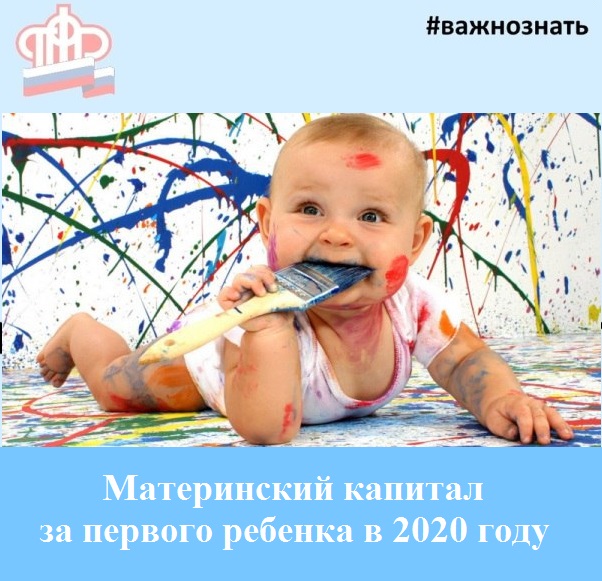 